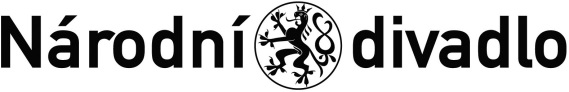 							Č.j. …3259. / 2021SMLOUVU O PRONÁJMU VYSOUŠEČŮ č. THS SO 15/2021I. Smluvní stranyMIBAG sanace spol. s r.o.Se sídlem: Na Radosti 402, 155 21 Praha 5-ZličínIČO: 25773062DIČ: CZ25773062Zastoupená: Ing. Robert Tachovský, jednatel společnosti(dále jen „pronajímatel“)aNárodní divadlose sídlem Ostrovní 1, 112 30 Praha 1IČ: 00023337DIČ: CZ00023337zastoupené: Ing. Janem Míkou, zástupcem ředitele technicko provozní správy ND (dále jen „nájemce“)uzavírají dnešního dne ve vzájemném konsenzu tutoSMLOUVU O PRONÁJMU VYSOUŠEČŮdle ustanovení §2316 a násl. zákona č. 89/2012, občanský zákoník, ve znění pozdějších předpisů II. Předmět a účel nájmuPronajímatel na základě této smlouvy přenechává nájemci k dočasnému užívání průmyslové vysoušeče Aerial 650W. 2. Nájem se sjednává na dobu určitou, a to konkrétně do 30. 09. 2021. 3. Pronajímatel je povinen přenechat předmět nájmu nájemci ve stavu způsobilém ke smluvnímu užívání a nájemce je povinen věc v tomto stavu svým nákladem udržovat a vrátit.4. Nájemce tímto prohlašuje, že je poučen o tom, jak předmět nájmu užívat. III. Výše a splatnost nájemného a služeb spojených s nájmemZa pronájem předmětu nájmu dle čl. II. 1 této smlouvy uhradí Nájemce Pronajímateli nájemné ve výši 84.920,- Kč, zvýšené o DPH ve výši dle platných právních předpisů.Nájemné nájemce uhradí bankovním převodem do 14 dnů po obdržení faktury, a to na účet prodávajícího uvedený na příslušné faktuře.IV. Práva a povinnosti smluvních stran Nájemce není oprávněn dát pronajatou věc dále do podnájmu.Nájemce je povinen pečovat o to, aby na věci nevznikla škoda.V. Závěrečná ustanovení 1. Kontaktní osoby: nájemce: Pavel Caska, tel.: pronajímatele: Tomáš Novák, tel	2. Tato smlouva může být doplňována nebo měněna pouze písemnou formou, dodatky podepsanými za obě smluvní strany osobami oprávněnými k takovému úkonu.3. Smlouva se uzavírá dle příslušných ustanovení zákona č. 89/2012, občanský zákoník. Smlouvu lze ukončit dohodou smluvních stran. Pronajímatel je oprávněn vypovědět tuto smlouvu, je-li to zákonem povoleno. Odstoupení musí být písemné s uvedením úkolů, pro něž se odstupuje, a nabývá účinnosti dnem jeho doručení druhé smluvní straně.4. Tato smlouva se vyhotovuje ve dvou výtiscích s platností originálu, z nichž po jednom potvrzeném obdrží každá smluvní strana. Tato smlouva nabývá platnosti dnem jejího podpisu oběma smluvními stranami a účinnosti dnem jejího uveřejnění v registru smluv dle zákona č. 340/2015 SbV Praze dne 	V Praze dne..............................................	..............................................Poř.č.M.J.MnožstvíJ.C.Celkem01Zařízení stavby ( doprava materiálu )01 01doprava (12km*2*2 jízdy) 90SAN0002km48,0015,00720,0002Technická zařízení02 01vysoušeč Aerial 10ksx10dnů (příkon 650w)         za celou dobu pronájmu        za celou dobu pronájmu        za celou dobu pronájmu27 000,0002 02vysoušeč Aerial 10ksx11-20dnů (příkon 650w) za celou dobu pronájmuza celou dobu pronájmuza celou dobu pronájmu20 000,0002 03vysoušeč Aerial 10ksx21-25dnů (příkon 650w) za celou dobu pronájmuza celou dobu pronájmuza celou dobu pronájmu7 500,0002 04vysoušeč Aerial 3ksx66dnů (příkon 650w) za celou dobu pronájmuza celou dobu pronájmuza celou dobu pronájmu29 700,00Celkem bez DPH84 920,0021% DPH 17 833,20CELKEM102 753,20 KčMIBAG spol. s r.o.Ing. Robert Tachovskýjednatel společnosti  Národní divadlo  Ing. Jan Míka     zástupce ředitele technicko provozní správy